社團法人桃園市康復之友協會112年度桃園市心智障礙綜合性運動大會報名簡章活動目的：1. 藉由心智類障礙者的運動賽事，增強康復之友、智能障礙者心理、生理功能與復健效果。    2. 藉由活動增進心智類障礙者之社會參與機會，並推廣心智類障礙者權益宣導，讓社會大眾更       為了解心智類障礙者。藉由運動賽事的激勵，讓心智類障礙者於日常生活中培養運動習慣，終以精進心智類障礙者之社會功能與歸屬感。參加對象及人數：邀請本會會員、桃園市社區心智類障礙者、精神醫療院所與復健機構康復之                友組隊報名參與，計12隊，每隊選手最多40名、工作人員最多5名。三、報名期程與活動日期：  1.報名時間：即日起至112年04月30日(六)。      2.籌備會議日期：112年05月10日(三)。      3.運動會日期：112年05月27日（星期六）。四、活動地點：桃園市桃園區永順國小（桃園區永順街100號）。五、活動流程六、報名日期及方式：自即日起至112年04月30日止。請e-mail：ca19@ms34.hinet.net (桃園市康復之友協會)報名。每位選手收取報名費150元(贈送一套運動服)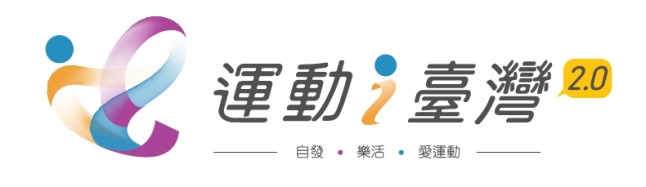 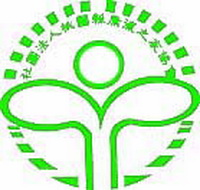 (附件二)112年度桃園市心智障礙綜合性運動大會報名表備註：1.為利投保當日意外險，請以電腦key in填表。      2.親自至本會或e-mail：ca19@ms34.hinet.net (桃園市康復之友協會)報名。      3.身分別請填寫「選手」或是「工作人員」。      4.素食者請於備註欄註明。(附件三)112年度桃園市心智障礙綜合性運動大會「男子、女子100公尺徑賽」報名表  備註：       1.每隊男、女不限人數參加報名比賽。       2.若有更換選手，請務必在比賽開始前告知檢錄處與計分台，以避免計分錯誤影響選手權益。(附件四)112年度桃園市心智障礙綜合性運動大會參賽隊伍、服裝統計表               上衣參考尺寸                            長褲參考尺寸      備註：衣、褲可訂不同尺寸時間活動內容活動內容08：00─08：30報到報到08：30─10：00開幕典禮及運動員進場反毒、防詐騙…等宣導節能減碳宣導大會操10：00─11：30男子、女子100公尺趣味競賽（一）二人三腳趣味競賽（二）灌籃高手拔河－預賽11：30─13：30午餐午餐13：30─15：00趣味競賽（三）擲筊趣味競賽（四）滾動大時代拔河－決賽20人大隊接力15：00─15：15環境整理與成績計算環境整理與成績計算15：15─16：00頒獎及閉幕典禮頒獎及閉幕典禮編號姓名性別出生日期身份證字號身分別保險受益人素食備註12345678910111213141516171819202122232425單位名稱單位名稱聯絡人/電話聯絡人/電話住    址住    址編號單位名稱男選手男選手女選手女選手備註編號單位名稱姓名姓名姓名姓名備註1編號單位名稱選手選手選手選手選手選手選手選手合計合計編號單位名稱尺碼SMLXL2L3L5L合計合計1衣衣1褲褲上衣衣寬衣長長褲平腰臀圍褲長S3825S223835M4026M234037L4227L244239XL4428XL25.544412L46292L2746433L48263L2848435L52305L305244